KLASA: UP/I 350-05/19-03/9UB.BROJ: 2170/1-03-05/1-20-10Mali Lošinj,  28. rujna  2020.Primorsko goranska županija, Upravni odjel za prostorno uređenje, graditeljstvo i zaštitu okoliša, Ispostava u Malom Lošinju, u postupku izdavanja lokacijske dozvole,  rješavajući po zahtjevu Grada Malog Lošinja, OIB 72167903884,  na temelju članka 141., 142. i 143.  Zakona o prostornom uređenju ( „Narodne novine“ 153/13, 65/17, 114/18, 39/19, 98/19)P  O  Z  I  V  Ana uvid u spis radi izjašnjenjastranke u postupku izdavanja lokacijske dozvole za zahvat u prostoru:-  oborinska kanalizacija naselja Ćunski koja se planira na  č.zem.  4, 5/2, 6542, 11240 i 11248 sve u k.o. Ćunski, a za što se po zahtjevu Grada Malog Lošinja vodi postupak izdavanja lokacijske dozvole.Uvid u spis predmeta stranke mogu ostvariti u prostorijama Primorsko goranske županije, Upravnom odjelu za prostorno uređenje, graditeljstvo i zaštitu okoliša, Ispostavi u Malom Lošinju, Riva lošinjskih kapetana 7, II kat, soba 37, 26. listopada  2020. godine od 09,00 do 15,00 sati.Uvid u ispis predmeta mogu izvršiti osobe koje dokažu svojstvo stranke u postupku izdavanja lokacijske dozvole.Stranke se mogu odazvati osobno ili mogu uputiti svog opunomoćenika. Sukladno članku 142. Zakona o prostornom uređenju, smatra se da je stranci pružena mogućnost uvida u spis i ako se ona ne izjasni u propisanom roku. Lokacijska dozvola može se izdati i ako se stranka ne izjasni  ili ako se stranka ne odazove pozivu. Prilikom uvida u spis pozvane stranke dužne su dokazati da imaju svojstvo stranke, a opunomoćenik mora priložiti i valjanu punomoć. Ukoliko se stranka iz opravdanih razloga  ne može odazvati ovom pozivu, o tome je dužna izvijestiti ovaj upravni odjel i tada uvid u spis može izvršiti i naknadno najkasnije u roku osam dana od dana zakazanog uvida u spis uz obavezu dokazivanja opravdanosti razloga izostanka sa uvida a može se odazvati i prije pozivom zakazanog termina.                                                                                    Voditeljica ispostave                                                                                 Almedina Hasić, dipl. iur.DOSTAVITI:1.        Grad Mali Lošinj, Mali Lošinj, Riva Lošinjskih kapetana 7, putem opunomoćenice Dubravke Marković, dipl. ing.građ.  zaposlena u društvu IGH d.d. RC Rijeka, Kukuljanova 182/2 2.	IGH d.d. RC Rijeka, Kukuljanova 182/2, n/p glavnoj projektantici Dubravka Marković, dipl. ing.građ.3.	Mrežne stranice Primorsko goranske županije, e-mailom, 4.	Na građevnu česticu,5.	Na oglasnu ploču ovog upravnog odjela, 6.	U spis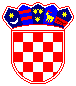 REPUBLIKA HRVATSKA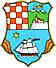 PRIMORSKO-GORANSKA ŽUPANIJAUPRAVNI ODJEL ZA  PROSTORNO UREĐENJE, GRADITELJSTVO I  ZAŠTITU OKOLIŠAISPOSTAVA U MALOM LOŠINJU